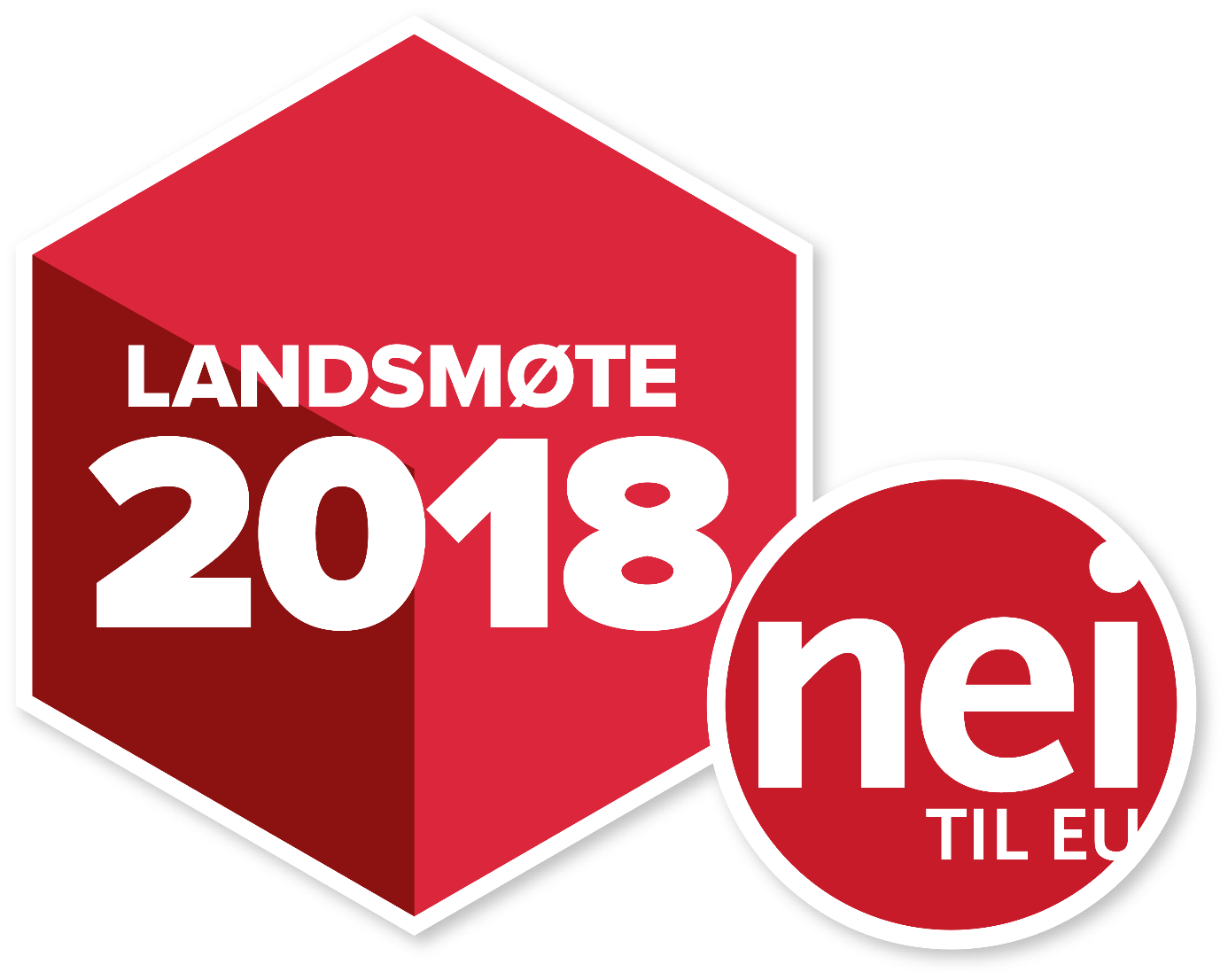 Valgversjon 2Versjon 2 av dette sakspapiret har med Fagforbundets kandidat til rådet og til styret. Dette gjelder plass nummer 7 i styret og plass nummer 9 i rådet.  Forberedende valgkomite har bestått av Sunni Grøndahl Aamodt (leder), Turid Thomassen, Tore Ruud, Lars Nielsen, Hildegunn Gjengedal, Carl-Fredrik Hansen, Kari Gjems, Hans Martin Storø og Eirik Fenstad Thorbjørnsen.Karl-Sverre Holdal har vært sekretær.Valgkomiteens forslag til nytt styreArbeidsutvalget1. Leder: Kathrine Kleveland, Vestfold, født 1966 (Gjenvalg)                                                                   Kathrine Kleveland har vært leder i Nei til EU i 4 år. Hun er utdannet grafisk designer og bor på gården Bergan i Holmestrand.  Hun har bl.a. bakgrunn som leder i Norges Bygdekvinnelag, koordinator i Nettverk for GMO-fri mat, leder i Stiftelsen Skolematens Venner. Er nå leder i Vestfold Senterparti og sentralstyremedlem i Senterpartiet. 2. Nestleder: Olaf Gjedrem, Rogaland, født 1948 (Gjenvalg)Olaf Gjedrem har vært nestleder de to siste åra og er tidligere fylkesleder i Rogaland Nei til EU.  Olaf var fungerende leder i Nei til EU da Kathrine var ute i permisjon i valgkampen 2017. Han er tidligere gårdbruker, men fremdeles aktivt med i driften på gården. Har sittet i styret i Nei til EU gjennom flere år. Tidl. vara til Stortinget for KrF, fast møtende representant i årene 1997-2000 og 2001-2004. Medlem i landbrukspolitisk utvalg i Nei til EU.3. Nestleder: Idar Helle, Oslo, født 1972 (Gjenvalg)Idar Helle er opprinnelig fra Stavanger, men bosatt i Oslo. Han er utreder i De Facto kunnskapssenter for fagorganiserte.  Han har bakgrunn som historiker ved Universitetet i Oslo. Forskningsfeltet hans er norsk og internasjonalt arbeidsliv, med særlig vekt på arbeiderbevegelsen i Europa. Han har organisasjonsbakgrunn fra blant annet NTL UiO, Attac, Manifest og sitter i Internasjonalt utvalg i Nei til EU.  Idar ledet Nei til EUs kampanjearbeid under Acer-striden sist vinter.Styremedlemmer1. Birte Usland, Vest-Agder, født 1972 (Ny)Birte Usland er fra Marnardal i Vest-Agder. Hun er utdannet agronom og har drevet gård siden 1996.  Birte er styremedlem i Norges Bondelag. Hun er medlem i Arbeiderpartiet og har vært styremedlem i Vest-Agder Arbeiderparti 2014-2018. Hun har tidligere vært både lokallagsleder, nestleder og leder i Vest-Agder Bondelag. I forrige periode var hun med i kommunestyret, formannskapet og varaordfører i Marnardal kommune. Hun har hatt flere lokale verv i Tine og Nortura. Har også vært konsernstyremedlem i Nortura. Hun er styremedlem i Norsk senter for økologisk landbruk. Birte sitter også som styremedlem i Vest-Agder Nei til EU.  Er medlem i landbrukspolitisk utvalg i Nei til EU2. Ole Dahle Kvadsheim, Rogaland/Oslo, født 1994 (Ny)Ole Dahle Kvadsheim er opprinnelig fra Rogaland men er bosatt i Oslo i forbindelse med studier.  Han er medlem i Rødt, og har hatt flere verv i Rødt og Rød Ungdom. Han var Rødt i Rogalands førstekandidat til Stortinget 2017. Ole var sentralstyremedlem i Ungdom mot EU i 2015, og var i en periode i 2018 politisk rådgiver i Ungdom mot EU.3. Helle Hagenau, Oslo, født 1965 (Gjenvalg)Helle Hagenau er bosatt i Oslo. Er styremedlem i Nei til EU, og leder i Internasjonalt utvalg siden 2009. Hun har vært medlem av utvalg siden 2001. Hun har også sittet i kvinnepolitisk utvalg gjennom 16 år. Hun er medlem i Rødt, er vara til bystyret i Oslo og medlem av Rådet for personer med nedsatt funksjonsevne. Er utdannet historiker. Har vært generalsekretær i Nei til EU (2001-2004) og jobber i dag som daglig leder i Norges Tannteknikerforbund4. Ulf Ulriksen, Nordland, født 1955 (Ny)Ulf Ulriksen er bosatt i Mosjøen i Nordland, og er faglært tømrer og bygningsverntekniker. Partipolitisk uavhengig de siste 3 åra. Han er medlem i Fellesforbundet, og har tidligere vært fagforeningsleder i mange år. Tidligere leder av LO’s fylkesorg i Nordland, tidligere leder av LO i Mosjøen. Han har tidligere vært ansatt i Norsk Folkehjelp, LO og Fellesforbundet. Var også LO’s medlem i styringsgruppa for EU`s regionalprogram for næringsutvikling for Midt-Scandiaregionen.  Ulf var Faglig leder i Nordland Nei til EU i 1993 - 94 og Faglig sekretær I Nei til EU i 1994.5. Gunnhill Margy Andreassen, Nordland, født 1949 (Gjenvalg)Gunnhill Andreassen er fra Tjeldsund kommune i Nordland, hvor hun jobber som rektor. Har vært medlem av kommunestyret siden 1975, med unntak av perioden 1999-2003. Har vært medlem i formannskapet i 26 år og var varaordfører 6 år før hun ble ordfører i 1993-1999. Er i inneværende periode varaordfører. Har også vært medlem av Nordland fylkesting i flere perioder. Hun var heltidspolitiker fra 1999 til 2003, og felles parlamentarisk leder for SV, Ap, Sp, KrF og Venstre. Gunnhill har vært leder i Nordland Venstre og medlem av landsstyret gjennom 7 år og medlem av sentralstyret i Venstre i 2 år.6. Boye Ullmann, Oslo, født 1954 (Gjenvalg)Boye Ullmann er faglig leder Nei til EU, han arbeider i Fellesforbundet, og har bakgrunn fra Rødt. 7. Mats Monsen, Sør-Trøndelag, født 1992	(Ny) Vedtatt mot 1 stemmeMats Monsen er fra Trondheim, og leder av Fagforbundet Ung.  Han har tidligere vært ungdomstillitsvalgt i Fagforbundet Trondheim, Fagforbundet Sør-Trøndelag og leder i AUF i Sør-Trøndelag. Han ble i 2015 valgt til nestleder i Fagforbundet Ung, før han i 2017 ble valgt som leder. Er også medlem av Fagforbundets ungdomsutvalg.8. Karianne Hagen Wendt, Rogaland/Oslo, født 1996 (Gjenvalg) Karianne Hagen Wendt er fra Stavanger/Rogaland, og studerer nå statsvitenskap ved UiO. Hun har vært aktiv i Ungdom mot EU siden 2012, hvor hun blant annet jobbet som generalsekretær i perioden 2016/2017. Karianne ble valgt inn i styret i Nei til EU i 2016, og har i tillegg til dette vært to år i kvinnepolitisk utvalg. Karianne er partipolitisk uavhengig.9. Per Inge Bjerknes, Østfold, født 1979 (Gjenvalg)Per Inge Bjerknes bor i Mysen i Østfold. Han har vært sentralstyremedlem i Senterpartiet. Var fylkesvaraordfører i Østfold i forrige periode. Har utdannelse innen statsvitenskap. Ordførerkandidat for Senterpartiet i Eidsberg kommune ved sist kommunevalg. Har jobbet i Statens Vegvesen siden 2015.10. Styremedlem oppnevnt av Ungdom mot EU.Valg av AU-medlemAU-medlem Birte Usland, Vest-Agder, født 1972 (Ny)Dissens fra Carl-Fredrik Hansen og Turid Thomassen som ønsket Helle Hagenau VARAMEDLEMMER1. Åsa Kjerstine Kjølberg Moen, født 1992 (Gjenvalg)Åsa Kjerstine Kjølberg Moen er 26 år og kommer fra Trondheim i Trøndelag. Hun er medlem i SV og sitter i SVs EU/EØS utvalg, er styremedlem i Trondheim SV og tidligere vært leder i Sør-Trøndelag SU. Hun har tidligere sittet i landsstyret, og vært både generalsekretær og leder i Ungdom mot EU. Hun har vært 2. vara til Styret i en periode og er medlem i Internasjonalt utvalg i Nei til EU. 2. Lars Erik Hyllvang, Hedmark, født 1968 (Ny)Lars Erik Hyllvang er fra Engerdal i Hedmark og medlem av Senterpartiet. Han er utdannet allmennlærer (adjunkt) med tilleggsutdanning innen ledelse.  Lars Erik har vært ordfører i Engerdal kommune siden 2011. Før han ble valgt til ordfører var han enhetsleder for oppvekst. Han har 8 års erfaring fra utvikling- og nødarbeid på Sri Lanka. Lars Erik er nestleder i Hedmark Sp, landstyremedlem i utmarkskommunenes sammenslutning og leder i Norges Nasjonalparker. Han har tidligere sittet i styret i Nei til EU, hvorav medlem i AU i 2013-2014.3. Heidi K. Larsen, født 1958 (Gjenvalg)Heidi K. Larsen er fra Sør-Trøndelag, men bosatt i Østfold.  Hun har sin bakgrunn fra Handel og Kontor og LO, og jobber for LO i Trondheim. Heidi er SV-medlem og medlem av SVs EØS-utvalg.  Hun er medlem i fagligpolitisk utvalg i Nei til EUValgkomiteens forslag til rådetWenche Arntzen, født 1955, Nordland					GjenvalgFiskeri / Arbeiderpartiet. Medlem i fiskeripolitisk nettverk i Nei til EUIvar Hellesnes, født 1946, Sør-Trøndelag					Gjenvalg 
Dyre og mathelse. Rødt. Medlem i landbrukspolitisk utvalg i Nei til EUOdd Einar Dørum, født 1943, Oslo						Gjenvalg 
VenstrePeter Th. Ørebech, 	født 1948, Troms					Gjenvalg Senterpartiet, Fiskeri. Jusprofessor.Olaug Jeksrud, født 1953, Hedmark					Gjenvalg 
Rødt. Styremedlem Hedmark Nei til EU. Tidligere leder Akershus Nei til EUPer Olaf Lundteigen, født 1953, Buskerud					GjenvalgSenterpartiet. Stortingsrepresentant.Marielle De Roos, født 1972, Nordland					Ny Bonde og Småbrukarlaget.  Marielle er opprinnelig fra Nederland, har drevet gård i Lofoten siden 2000. Økologisk geitebonde, driver ysteri og gårdskafe sammen med mann og to sønner. Styremedlem i Norsk Bonde og Småbrukarlag, og styremedlem i European Coordination la Via Campesina.Paul M. Gamlemshaug, født 1953, Aust-Agder				GjenvalgSV. Tidligere tillitsvalgt i Postcom. Styremedlem i Aust-Agder Nei til EUSvend Morten Voldsrud, født 1968, Oppland (Vedtatt mot 1 stemme)	NySvend Morten er AU-medlem i ledelsen i Fagforbundet.Eldar Myhre, født 1949, Rogaland						Gjenvalg 
Partipolitisk uavh. Medlem i faglig utvalg Nei til EUMarit Sandtrø, født 1955, Sør-Trøndelag					NyMarit er partipolitisk uavhengig, tidligere leder i Sør-Trøndelag Nei til EUPer Martin Sandtrøen, født 1985, Hedmark/Oslo				GjenvalgSenterpartiet. Politisk rådgiver for Trygve Slagsvold Vedum.Gina Barstad, født 1986, Hordaland					GjenvalgSV. Vara for Lysbakken til Stortinget. Tidligere styremedlem i Nei til EUDag Seierstad, født 1936, Oppland 						GjenvalgSV. EU/EØS-rådgiver i SV. Medlem i faglig utvalg Nei til EU Mari Gjestvang, født 1961, Hedmark					GjenvalgSenterpartiet. Fylkestingsmedlem i Hedmark. Bonde. Studerer jus.Jan Arne Bremnes, 	født 1953, Sør-Trøndelag				NyKristelig Folkeparti. Tidligere styremedlem i Nei til EUGerd M. Knutsen, født 1950, Akershus					GjenvalgSenterpartiet. Tidligere leder Oslo Nei til EUTerje Nystabakk, født 1952, Nordland					NyTerje er Småbruker i Sørfold i Nordland, medlem av SV. Tidligere medlem av rådet som representant for Norsk Bonde og Småbrukarlag.Gaute Eiterjord, født 1995, Rogaland/Oslo					NyGaute er leder i Natur og Ungdom og kommer opprinnelig fra Rogaland.Terje Bjørlo, født 1954, Østfold						GjenvalgNKP, Tidligere leder Østfold Nei til EUForslag til kontrollkomiteInnstilling på leder ettersendes 		NyHildur Straume, Hordaland 		Gjenvalg  Nils Aarsæther, Troms 			GjenvalgStyrets forslag til valgkomiteSunni Grøndahl Aamodt (leder)			SenterpartietHildegunn Gjengedal				BondelagetAnne Lise Hessen Følsvik			Møre og RomsdalOle Roger Dyrkorn				Telemark	Merete Furuberg				Norsk Bonde- og SmåbrukarlagThore Ruud					TromsRoy Pedersen					LO OsloAlexander Dyrnes				Oppland	Lill Fanny Sæther				OsloRepresentant fra Ungdom mot EUStyrets forslag til revisorKPMG. 
Styret ber landsmøte om fullmakt til å vurdere og inngå ny revisoravtale i løpet av landsmøteperioden.